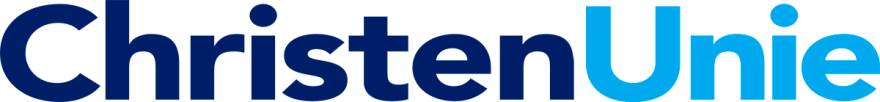 Motie in het kader van Sportnota Gemeente Krimpenerwaard - BewegingsonderwijsTekst motie: De raad van de gemeente Krimpenerwaard in vergadering bijeen d.d. 6 juni 2017 gehoord de beraadslaging, ConstaterendeDat de gemeente Krimpenerwaard een actief sportbeleid wil ontwikkelen;Dat het belangrijk is dat kinderen al op jonge leeftijd met sport en bewegingsonderwijs in aanraking komen;Is  van meningDat bewegingsonderwijs op basisscholen een duidelijke plek dient te krijgen in deze sportnota;Spreekt uitDat scholen ondersteuning krijgen waar nodig op het gebied van bewegingsonderwijs;Draagt het college op Om actief met scholen (schoolbesturen) in gesprek te gaan om te bezien in hoeverre scholen geholpen zijn met een vakleerkracht voor bewegingsonderwijs op basisscholen.En gaat over tot de orde van de dagChristenUnie, Elisabeth van Zijl